Draga učenka, dragi učenec!            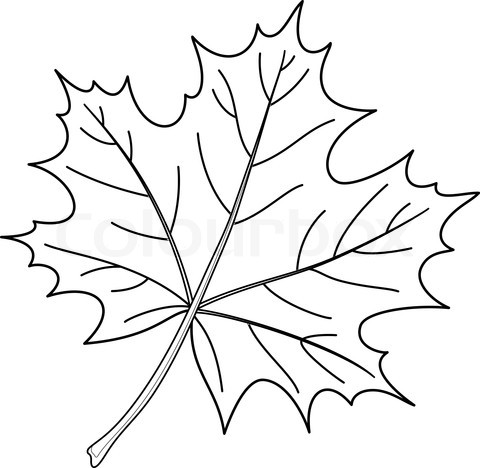 Če imaš rada/rad živali, rastline in naravo nasploh, te vabim k sodelovanju pri EKOLOŠKI BRALNI ZNAČKI.Za uspešno opravljeno ekološko bralno značko moraš prebrati :1 poljudno delo (poučna knjiga o naravi, živalih, rastlinah za otroke),1 literarno delo (pravljica, zgodba),1 članek iz strokovne revije za otroke (npr. Moj planet, Modri Jan…)Nekaj predlogov za branje najdeš na spodnjem seznamu knjig.Eko bralna značka se bo začela z decembrom  in bo trajala do začetka junija 2015.Dobivali se bomo ob torkih, 6. šolsko uro (po krožkih) in ob petkih, 5. šolsko uro v učilnici 1.B, kjer boš prebrano predstavil/a z ustno obnovo.Veliko veselja pri branju in raziskovanju,                                                                                                                  Martina ZupanSEZNAM PRIPOROČENIH KNJIG ZA EKOLOŠKO BRALNO ZNAČKO. 1. TRIADA (1., 2., 3. RAZRED)H. C. Andersen: Deklica z vžigalicamiH. C. Andersen: Grdi račekCarolin Anestey: Mala miška: HvalaTatjana Angerer: Davidov pravljični vrtMateja Arhar: Zaljubljeni zvončekElilie Beaumont: Varujmo okoljeBernardette: Mestna miška in poljska miškaTom Barber: Zgodba o dveh kozahNicoletta Costa: Nečimrno drevoBarbara Čeh Brežnik: Škratek Nace pospravlja krompirBarbara Čeh Brežnik: Škratek Nace in sončniceJulia  Donaldson: Polž n potepu na kitovem repuJulia Donaldson: HlodkoMitterer felix: Superkokoš HanaMitterer Felix: Superkokoš Hana ne popustiClaudia Fries: Pujsa imamo za sosedaGeraldine Elschner: Mali indijanček Padajoči snegGeraldine Elschner: Mala indijančica Plešoči listIvan Gantschev: Zeleni otok in sivi otokIvan Gantschev: Drevo KrištofBarbara Hanuš: Mali morski ježek in mala morska deklicaEveline Hasler: Mesto cvetjaHarranth Wolf: Kakšen čudovit travnikF. Hubner, K. Hocker: Stara mamaYoko Imoto: Igraj se z manoSimon James: Dragi GreenpeaceVlasta van Kampen: Kapljica zlataZdenko Kodrič: Ekovedek, GozdZdenko Kodrič. Ekovedek, Gozdni škodljivciTatjana Kokalj: Vremenske pravljiceTatjana Kokalj: Kdo na sprehod v gozd?Tatjana Kokalj: Zelena jopicaTatjana Kokalj: Cvetkova gmajnicaHelena Koncut Kraljič: Ples v zabojnikuHelena Koncut Kraljič: O steklenici in izgubljenem zakladuHelena Kraljič: Štorklja ŠpelaHelena Kraljič: Plastenka praznuje veliko nočVasja Koman: Benjaminove sanje Ely Lesley: Luka je med namiF. Levstik: kdo je napravil Vidku srajčicoMilan P. Levokov: Sončne pravljice, Zemlja ima gripoLjudska: Pravljica o DraviZvezdana Majhen: Živimo blizu tebeZvezdana Majhen: Čas brez vode: ekološka pravljicaSvetlana Makarovič: Sovica OkaSvetlana Makarovič: Veveriček posebne sorteMcDonald Megan: Judy Moody rešuje svetColleen Monroe: Želim si postati božično drevoMiriam Moss: Snežni medoDesa Muck: Anica in velika skrivnostDesa Musk: Anica in športni danTanja Novak: Ježek Snežek in poplava Tanja Novak: Ježek Snežek in 112Tanja Novak: Ježek Snežek in požarFrance Novščak: Košček koruznega kruhaSaša Pergar: O petelinu cekinuMarcus Pfister: Mavrična ribicaMojiceja Podgoršek: Potovanje v pravljično deželoMojiceja Podgoršek: O prelepi deželiRok Poles: O jezerskem zelenjačkuVesna Radanovič: Rožnati avtobusM. Reba: Jurček in packarijaFriederich Recknagel: Sarina vrbaMateja Sakara: Kjer se rodijo misliAntonija Senica: Si že kdaj videl jokati srno?Schim Schimmel: Otroci Zemlje ne pozabijoShel Silverstein: Drevo ima srceGoran Škobalj: Zemlja je dobila vročinoEva Škobalj: VrtnarJennings Sharon: Franček sadi drevoBabel Spathef: Pucek ali če pomaga vlak, pospravi vsak junakJana Stržinar: VilinkaJana Stržinar: Pravljica o brezi (tudi DVD)Jana Stržinar: Povodni mož in makov škratJana Stržinar: Začarane rožice prijazne čarovniceAnja Štefan: Čez griček v gozdičekPeter Svetina: O mrožku, ki si ni hotel striči nohtovEve Thalet: Obljuba je obljubaEvelina Umek: Reševanje male jazbečarkeMarta Vahtar: Kaplja potepinka se očistiWilfred Vandaele: Flupi in zrakWilfred Vandaele: Flupi in vodaMax Velthujis: Zaljubljeni žabecVladimir Verdnik: Zgodba o kristalnem potokuPirkko Vainio: PrijateljaPrežihov Voranc: Levi devžejMonika Weitz: Rožnati slončekUdo Weigelt: V gozdu je prostora za vseB. Weninger, E. Tharlet: Vsi za enega, eden za vseDane Zajc: Leteča hišica2. TRIADA (4., 5. RAZRED)Ludvik Aškenazy: Ukradeni mesecF. Bevk: Grivarjevi otrociF. Bevk. PastirciAlan Brawn: Mala postovkaR. Dahl: MatildaR. Dahl: Veliki dobrodušni velikanP. Devereux: EkologijaM. Dolenc: Strupena BrigitaM. Ende: MomoIvan Gantschev: Drevo KrištofGornick, Outwater: Okolje v stripuB. Graham: Cvetka obišče gospoda ZimoJ. Green: Varčevanje z energijoJ. Green: Varčevanje z vodoJ. Green: Odpadki in recikliranjeC. Hiaasen: SkovikanjeW. Ihimaera: Legenda o jezdecu kitovWilliam Judson: Mrzla reka (boljši bralci)E. Kaestner: Pikica in TončekEric Knight: Lassie se vrača (boljši bralci)T. Kokalj: Cvetkova gmajnicaU. Krempl: Zgodbe iz zelenega gozdaP. Kovač: Težave in sporočila psička PafijaP. Kovač: Zelišča male čarovniceN. Landa: Zgodbe o delfinihLjudska:  O začarani jelšiH. Lofting: Živalsko mesto doktorja DoolitlaJ. Long: Skrivnost Vražje jameS. Makarovič: Smetiščni mucNeža Maurer: Pikapolonica na prašni cestiBurgges, Melvin: Klic poslednjega volkaD. Muck: Kakšne barve je svetC. Nostlinger: Tako in tako in splohScott O'dell: Otok modrih delfinovS. Parker: Onesnaženi planetS. Parker: Podnebna krizaS. Parker: Odpadki in recikliranjeS. Parker: Ogrožena naravaGudrun Pausewang: Dam ti še zadnjo priložnost, BogV. Peroneet: Moja knjiga o AfrikiM. Pfister: Zaklad skalnih miškO. Preussler: Mali povodni možS. Rogelj: Bistrica KalščicaD- Reiche: Hrček Franček na beguS. Rozman: Oblaček pohajačekStreit-Maier: Skrivnostni načrtL. Suhodolčan: Stopinje po zrakuL. Suhodolčan: Na večerji s krokodilomP. Svetina: Modrost nilskih konjevB. Štampe Žmavc: Kam je izginil sneg?Vladimir Verdnik: Zgodba o Kristalnem potokuJ. Vidmar: PrijateljaJ. Vidmar. DebeluškaC. Zagorski: Vesela in žalostna vodaE. Zubrzyeka: Premislim in naredimE. Zubrzyeka: Mihčeva skrivnostE. Zubrzyeka: Zakaj bi se jezili?D. Zupan: Rdeči teloh